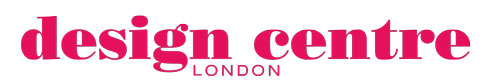 ASIA WEEKat Design Centre, Chelsea HarbourDesign Centre, Chelsea Harbour launches exhibition celebratingthe influence, culture and creativity of AsiaAsia Week at Design Centre, Chelsea Harbour, in association with Asian Art in London, is a multi-dimensional exhibition that will run from 5 until 9 November 2018. Attracting top designers, architects, international collectors, art-lovers and style-seekers, it will celebrate the influence of Asian art, culture and creativity from across the region.Featuring seven galleries showcasing the work of artists from China, Korea, Japan, Indonesia, The Philippines and Nepal, Asia Week at Design Centre, Chelsea Harbour will explore the enduring appeal of the Asian aesthetic and why it resonates today. Artistic interpretations of the history, philosophy and culture of individual countries will offer a unique perspective to the work on show.Design Centre, Chelsea Harbour’s famous architecture will provide a dazzling space for an impressive rollcall of emerging and established names. Work by Japanese artists will be represented by Kamal Bakhshi. These include those by the grande dame of Japanese printmaking Toko Shinoda; painter, printmaker and multi-media artist Daniel Kelly (his work can be found in permanent collections of the Museum of Modern Art and the Metropolitan Museum of Art in New York and the British Museum) and renowned printmakers Morimura Rei and Yoshitoshi Mori. ArtChina, which represents Chinese printmakers and contemporary artists, will show a selection of artworks, prints and ceramics that combine traditional techniques with a modern aesthetic. They include woodblock prints by Wang Chao, screenprints by emerging artist, actor and producer Kelly Mi and lithographic prints by Wei Jia, a representative of artists born in the 1970s. From Korea will be ceramic pieces from The Han Collection including those by pottery painter Oh Man-Chu.The selling exhibition will include work by South East Asian artists, represented by Singapore Art Garret Gallery (SAGG), such as those by Singaporean watercolourists Ng Woon Lam and Don Low, renowned glass sculptor Ramon Orlina from The Philippines and Indonesian painters Indra Dodi and Hari Gita. The October Gallery will showcase contemporary work by Nepalese artist Govinda Sah, Chinese artist Tian Wei and celebrated Japanese artist Kenji Yoshida. Genrokuart will explore female beauty and the history of pre-modern Japan.Previously unseen in the UK, visitors can also view the Hugentobler Collection of Modern Vietnamese Art, featuring paintings and drawings by two Vietnamese modernist masters, Bùi Xuân Phái and Nguyễn Tư Nghiêm. It belongs to a private collector who discovered Hanoi’s hidden art scene when he travelled to Vietnam in the early 1990s as the country was opening up. The work is not for sale but has come from its current home in Switzerland, especially for the exhibition.The inclusion of the NIO EP9 supercar will quicken the pulse of design lovers and automotive collectors alike. One of the fastest electric cars in the world, carbon fibre is coupled with advanced technology in the design of this high-performance vehicle from China-founded EV company NIO. With its futuristic aesthetic, the EP9 has the looks to match its performance.Generating a deeper understanding of design from both cultures is at the heart of the events programme, bringing a connection in an increasingly cosmopolitan world. From talks, workshops ad masterclasses and discovery tours, they will explore the crossover between East and West. Notes to Editors:Design Centre, Chelsea Harbour, the world’s premier design centre, is renowned as an international hub for excellence in luxury interiors. With 120 showrooms and over 600 global names, it has long been a catalyst for creative connections. Supporting expression across the design agenda, it will present Asia Week at Design Centre, Chelsea Harbour in a dynamic, experiential way.Asia Week at Design Centre, Chelsea Harbour is a participant in Asian Art in London, a globally recognised event that promotes Asian art across the capital.Opening hours:Dates: 5 until 9 November 2018Opening times: 9.30am – 5.30pmFree entryDesign Centre, Chelsea Harbour, Lots Road, London SW10 0XEwww.dcch.co.uk@designcentrech#AsianWeekAtDCCHFor further information, please contact Becky Metcalfe on 020 7225 9121 / beckymetcalfe@dcch.co.ukDigital media: Emily McClelland on 020 7225 9181/ emilymcclelland@dcch.co.ukFor information about Asian Art in London contact 020 7830 978 / info@asianartinlondon.com